WorkshopAz „Együttműködés az esztergomi Balassa Bálint Múzeum és a zselízi Esterházy kastély újbóli megnyitásáért” CoME-in című, SKHU/1902/1.1/035 számú pályázat projekt workshopja.Időpont:			2023. június 12. hétfő, 10.00 – 14.00.Helyszín:				Balassa Bálint Múzeum 2500 Esztergom, Pázmány P. u. 13.A workshop programja:9.30 – 10.00	A vendégek érkezése9.30 – 10.00	Vendéglátás10.05 – 10.15	A résztvevők köszöntése.	Kocsis Anita, intézményvezető, MNM Balassa Bálint Múzeuma10.15 – 10.50	Turisztikai trendek az épített örökségek bemutatatásánál: Kastélyok – várak – történelmi épületek		Dr. Budai Zoltán turisztikai szakértő10.50 – 11.05	Technikai szünet 11.05 – 12.35	A megújult múzeum vezetett bejárásaKocsis Anita12.35 – 13.00	Kérdések, kötetlen beszélgetésVezeti Kocsis Anita13.00 – 	Vendéglátás13.30 - 			Zárógondolatok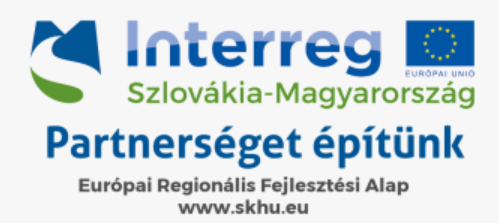 